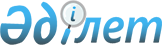 Федоров ауданы аумағында бейбіт жиналыстар, митингілер, шерулер, пикеттер және демонстрациялар өткізу тәртібіне қосымша
					
			Күшін жойған
			
			
		
					Қостанай облысы Федоров ауданы мәслихатының 2009 жылғы 23 қарашадағы № 234 шешімі. Қостанай облысы Федоров ауданының Әділет басқармасында 2009 жылғы 24 желтоқсанда № 9-20-165 тіркелді. Күші жойылды - Қостанай облысы Федоров ауданы мәслихатының 2014 жылғы 27 ақпандағы № 214 шешімімен

      Ескерту. Күші жойылды - Қостанай облысы Федоров ауданы мәслихатының 27.02.2014 № 214 шешімімен (алғашқы ресми жарияланған күнінен кейін күнтізбелік он күн өткен соң қолданысқа енгізіледі).      "Қазақстан Республикасында бейбіт жиналыстар, митингілер, шерулер, пикеттер және демонстрацияларды ұйысдастыру мен өткізу тәртібі туралы" 1995 жылғы 17 наурыздағы № 2126 Қазақстан Республикасы Заңының 10–бабына сәйкес Федоров аудандық мәслихаты ШЕШТІ:



      1. Бейбіт жиналыстар, митингілер, шерулер, пикеттер және демонстрациялар өткізу тәртібіне қосымша реттеу мақсатында, Федоров ауданы аумағында бейбіт жиналыстар, митингілер, шерулер, пикеттер және демонстрациялар өткізу орны қосымшаға сәйкес белгіленсін.



      2. "Бейбіт жиналыстар, митингілер, шерулер, пикеттер және демонстрацияларды өткізу тәртібі туралы" мәслихаттың 2005 жылғы 28 қазандағы № 210 шешімінің (мемлекеттік тіркелген нөмірі 9–20–7, 2005 жылғы 1 желтоқсандағы № 49 "Федоровские новости" газетінде жарияланған) күші жойылды деп танылсын.



      3. Осы шешім алғаш рет ресми жарияланған күнінен кейін он күнтізбелік күн өткен соң қолданысқа енгізіледі.      Кезектен тыс

      сессияның төрайымы                   Е. Абдурахманова      Аудандық мәслихаттың хатшысы            С. Сералинова

 

Мәслихаттың          

2009 жылғы 23 қараша № 234  

шешіміне қосымша        Федоров ауданы аумағында бейбіт жиналыстар,

митингілер, шерулер, пикеттер және

демонстрациялар өткізу орны

ТІЗБЕСІ

 
					© 2012. Қазақстан Республикасы Әділет министрлігінің «Қазақстан Республикасының Заңнама және құқықтық ақпарат институты» ШЖҚ РМК
				№

р/с
Өткізу орны
Обьект атауы
1Федоров селосыФедоров селосы, Красноармейск

көшесіндегі орталық алаң2Баннов селолық

округіБаннов селосы, Гагарин

көшесіндегі орталық алаң3Вишневый селолық

округіВишневый селосы, 8 март

көшесіндегі алаң4Воронеж селолық

округіПридорожное селосы, Центральный

көшесіндегі алаң5Жаркөл селолық

округіШкольная-Щорс көшесінің

қиылысындағы "Мацишин" дара

кәсіпкердің "Анар" дүкенінің маңы6Қамысты селолық

округіЧистый Чандак селосы, Пионерлер

көшесіндегі алаң7Қоржынкөл

селолық округіЛесноес селосы, Юбилейный

көшесіндегі орталық алаңы8Қосарал селолық

округіҚеңарал селосы, Советский

көшесіндегі орталық алаңы9Костряков

селолық округіКостряков селосы, Ленин

көшесіндегі алаң10Ленин селолық

округіЛенино селосы, Ленин көшесіндегі

орталық алаң11Новошум селолық

округіНовошум селосы, Чапаев көшесіндегі

орталық алаң12Пешков селолық

округіПешков селосы, Ленин көшесіндегі

орталық алаң13Украин селолық

округіМалороссийск селосы, Ленин

көшесіндегі Мәдениет үйі

ғимаратының алдындағы алаң14Шаңдақ селолық

округіМирное селосы, Зеленая көшесіндегі

алаң